NOMINEEMANAGER / ENDORSERCOMPANYEntry Fees for 2017
Entries for 2017 are free of charge.Sensitive InformationIf your submission contains sensitive information, you should clearly state this and indicate which information should not be published.PermissionWhen submitting your entry, ensure you have obtained permission to feature material from your company or external suppliers as necessary.Tick box:By submitting an entry you agree to provide FIPP with additional editorial copy if needed; that you will be free to attend the FIPP London event in May, if invited.I am the (please mark accordingly): 	NomineeEndorser (nominee is aware of this submission)	Endorser (nominee isn’t aware of this submission)In partnership with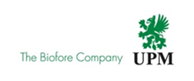 SUBMISSIONPlease submit your submission providing details about your project/initiative (300 words maximum). This should cover:• Objective• Scale of the task• Key resultsPlease list any logos/images/supporting material associated with your project/initiative that you’re sending with your submission (maximum two).1)2)Video Uploads:If you would like to upload a video to support your submission please state its name/link here (maximum 2 minutes in length):Management EndorsementStating your reasons, please endorse this nomination (150 words maximum):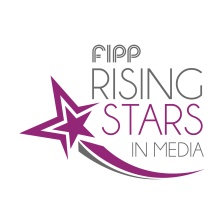 FIPP’s Rising Stars in Media ENTRY FORM 2017First Name:Family Name:Job Title:Department:Date of Birth:Email:Direct Telephone:Mobile:First Name:Family Name:Job Title:Department:Email:Direct Telephone:Mobile:Company Name:Address:Country:Tel:Submission Check ListEntry submitted by 5 June300 word submissionSupporting documents, if relevantIdentified any sensitive informationContact details of a line manager